ACADEMIA DE STUDII ECONOMICE DIN BUCUREŞTI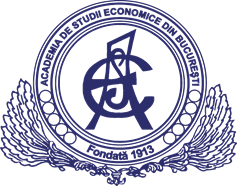 CONSILIUL PENTRU STUDIILE UNIVERSITARE DE DOCTORATStr. Tache Ionescu, nr. 11, sect 1, Bucuresti, cod 010374                 Tel.: +40-021-319.19.00 /  +40-021-319.19.01 /  605                 Web: www.doctorat.ase.ro. E-mail: doctorat@ase.roA N U N ŢLa data de 11 aprilie 2024, ora 10.30, sala 0129, în Academia de Studii Economice din Bucureşti, Piaţa Romană, nr. 6, sector 1, domnul LUPESCU M MARIAN – ERNUȚ va susţine, în şedinţă publică, teza de doctorat cu titlul: “SOCIAL MEDIA ÎN FORMAREA PROFESIONALĂ CONTINUĂ”, în vederea obţinerii titlului ştiinţific de doctor în domeniul de doctorat INFORMATICĂ ECONOMICĂ.Prin decizia Rectorului Academiei de Studii Economice din Bucureşti nr. 8 din data de 22.02.2024, s-a aprobat Comisia pentru evaluarea şi susţinerea publică a tezei de doctorat, în următoarea componenţă:Rezumatul tezei de doctorat este publicat pe site-ul ASE http://doctorat.ase.ro/. Teza de doctorat poate fi consultată zilnic la Biblioteca Academiei de Studii Economice din Bucureşti, clădirea Ion Angelescu, Piaţa Romană, nr. 6, sector 1.					     Director  CSUD, 				  Prof.univ.dr. Mirela Ionela AceleanuData publicării anunțului 18.03.2024Prof. univ. dr. Dârdală Marian  Academia de Studii Economice din BucureștipreşedinteProf. univ. dr. Muntean MihaelaUniversitatea de Vest din Timișoara membruProf. univ. dr. Mircea Gabriela Universitatea de Vest din TimișoaramembruProf. univ. dr. Ghilic – Micu Bogdan Academia de Studii Economice din BucureștimembruProf. univ. dr. Stoica Marian  Academia de Studii Economice din Bucureșticonducător de doctorat